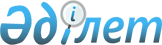 О внесении изменений в постановление Правительства Республики Казахстан от 1 сентября 1999 года N 1283Постановление Правительства Республики Казахстан от 17 июля 2002 года N 791

      Правительство Республики Казахстан постановляет: 

      1. Внести в постановление Правительства Республики Казахстан от 1 сентября 1999 года N 1283 P991283_ "О Правительственной Комиссии Республики Казахстан по делимитации Государственной границы Республики Казахстан с Кыргызской Республикой, Российской Федерацией, Туркменистаном и Республикой Узбекистан" следующие изменения: 

      1) приложение к указанному постановлению изложить в новой редакции согласно приложению к настоящему постановлению; 

      2) пункт 7-1 исключить. 

      2. Настоящее постановление вступает в силу со дня подписания. 

 

     Премьер-Министр  Республики Казахстан   

                                                       Приложение                                              к постановлению Правительства                                                  Республики Казахстан                                                от 17 июля 2002 года N 791

                                                       Приложение                                              к постановлению Правительства                                                  Республики Казахстан                                              от 1 сентября 1999 года N 1283

                                Состав 

                Правительственной Комиссии Республики Казахстан          по делимитации государственной границы Республики Казахстан               с Кыргызской Республикой, Российской Федерацией,                                Туркменистаном и Республикой УзбекистанТасмагамбетов                     -  Премьер-Министр Республики Казахстан,Имангали Нургалиевич                 председательАбусеитов Кайрат Хуатович         -  вице-Министр иностранных дел                                               Республики Казахстан, заместитель                                          председателяАтанов Мурат Марданович           -  Посол по особым поручениям                                                 Министерства иностранных дел                                               Республики КазахстанТурарбеков                        -  Посол по особым поручениям Бигалий Шарипкалиевич                Министерства иностранных дел                                               Республики КазахстанОспанов Бахыт Сагындыкович        -  Председатель Агентства Республики                                          Казахстан по управлению земельными                                         ресурсами Беркалиев Хусаин Имангалиевич     -  первый заместитель директора                                               Пограничной службы Комитета                                                национальной безопасности Республики                                      Казахстан (по согласованию)Жампеисов                         -  заместитель Председателя Агентства Амангельды Суимбаевич                Республики Казахстан по управлению                                         земельными ресурсамиЖумабаев Бейбит Тенелович         -  заместитель Председателя Таможенного                                       комитета Министерства государственных                                      доходов Республики КазахстанАманжолова Зульфия Алтаевна       -  директор Международно-правового                                            департамента Министерства иностранных                                      дел Республики КазахстанНукенов Мараткали Ордабаевич      -  начальник Департамента миграционной                                        полиции Министерства внутренних дел                                        Республики КазахстанСавченко Александр Георгиевич     -  первый заместитель акима Жамбылской                                      областиСупрун Виктор Васильевич          -  первый заместитель акима Актюбинской                                      областиИщанов Кайрат Кадырбаевич         -  заместитель акима Атырауской областиКажибаев Амангельды Кажибаевич    -  заместитель акима Восточно-                                     Казахстанской областиКуламбаев Серик Алтайевич         -  заместитель акима Костанайской областиРетаев Серик Салимович            -  заместитель акима Кызылординской                                           областиКалиев Кудайберген Калиевич       -  заместитель акима Северо-                                                  Казахстанской областиСейджапаров Нурлан Сейткулович    -  заместитель акима Южно-Казахстанской                                      областиТакенов Болат Долдаевич           -  заместитель акима Алматинской областиДихаев Мереке Касымович           -  председатель Костанайского                                      областного комитета Агентства                                              Республики Казахстан по управлению                                      земельными ресурсамиЖекеев Малик Наурызгалиевич       -  председатель Актюбинского                                      областного комитета Агентства                                              Республики Казахстан по управлению                                      земельными ресурсамиЖмыхов Анатолий Александрович     -  председатель Атырауского областного                                      комитета Агентства Республики                                              Казахстан по управлению земельными                                         ресурсамиЗахаревский Вадим Никифорович     -  председатель Мангистауского                                      областного комитета Агентства                                              Республики Казахстан по управлению                                      земельными ресурсамиБейсембаев                        -  председатель Павлодарского областного Нуратай Темирбулатович               комитета Агентства Республики                                      Казахстан по управлению земельными                                         ресурсамиКрасмик Виктор Кондратьевич       -  заместитель председателя                                      Алматинского областного комитета                                      Агентства Республики Казахстан по                                      управлению земельными ресурсамиКунанбаев Сапарбек Кунанбаевич    -  председатель Северо-Казахстанского                                     областного комитета Агентства                                     Республики Казахстан по управлению                                     земельными ресурсамиМедеуов Кыдыркельды Умербекович   -  председатель Алматинского областного                                       комитета Агентства Республики                                      Казахстан по управлению земельными                                      ресурсамиМордасов Николай Павлович         -  председатель Западно-Казахстанского                                     областного комитета Агентства                                              Республики Казахстан по управлению                                         земельными ресурсамиМухамедов Багдат Бактиярович      -  председатель Кызылординского                                      областного комитета Агентства                                              Республики Казахстан по управлению                                         земельными ресурсамиНакипбеков Бахытбек Ауенович      -  председатель Южно-Казахстанского                                      областного комитета Агентства                                              Республики Казахстан по управлению                                         земельными ресурсамиРемша Александр Кузьмич           -  председатель Жамбылского областного                                        комитета Агентства Республики                                      Казахстан по управлению земельными                                      ресурсамиСоловьев Владимир Васильевич      -  председатель Восточно-Казахстанского                                     областного комитета Агентства                                              Республики Казахстан по управлению                                         земельными ресурсамиКульмагамбетов                    -  начальник отдела государственных Кайрат Амангельдинович               границ Управления государственных                                          границ и международно-правовых                                      проблем Международно-правового                                     департамента Министерства                                     иностранных дел Республики КазахстанАманов Батыр Аманович             -  директор Республиканского                                          государственного казенного                                                 предприятия "Казгеокарт" Агентства                                      Республики Казахстан по управлению                                      земельными ресурсамиРаймбеков Каналбек Утжанович      -  начальник управления землеустройства                                       и земельного кадастра Агентства                                            Республики Казахстан по управлению                                         земельными ресурсамиАйнакулов                         -  начальник управления геодезии и Амангельды Базаралиевич              картографии Агентства Республики                                      Казахстан по управлению земельными                                      ресурсамиАкпаров Марат Нурпеисович         -  второй секретарь отдела                                                    государственных границ управления                                      государственных границ и                                                   международно-правовых проблем                                              Международно-правового департамента                                        Министерства иностранных дел                                      Республики КазахстанКаратаев Султанбек Умирбекович    -  второй секретарь отдела                                                    государственных границ Управления                                          государственных границ и                                                   международно-правовых проблем                                              Международно-правового департамента                                        Министерства иностранных дел                                               Республики КазахстанСуюбаев Алмат Сагинтаевич         -  второй секретарь отдела                                                    государственных границ управления                                          государственных границ и                                                   международно-правовых проблем                                              Международно-правового департамента                                        Министерства иностранных дел                                               Республики КазахстанТурганбеков Алмурат Асылмуратович -  атташе отдела государственных границ                                     управления государственных границ и                                     международно-правовых проблем                                              Международно-правового департамента                                        Министерства иностранных дел                                               Республики КазахстанСагындык Марал Жанабыловна        -  начальник отдела геодезии и                                                геоинформационных систем Агентства                                         Республики Казахстан по управлению                                         земельными ресурсами Кириллов Сергей Владимирович      -  начальник службы демаркации и                                              делимитации Республиканского                                               государственного казенного                                                 предприятия "Казгеокарт" Агентства                                         Республики Казахстан по управлению                                         земельными ресурсамиПащенко Андрей Викторович         -  заместитель начальника службы                                              демаркации и делимитации                                      Республиканского государственного                                          казенного предприятия "Казгеокарт"                                        Агентства Республики Казахстан                                             по управлению земельными ресурсамиБалгабаев                         -  офицер Пограничной службы КомитетаРысдаулет Джайлаубекович             национальной безопасности Республики                                     Казахстан (по согласованию)Калижанов Ержанат Кенесбекович    -  офицер Пограничной службы Комитета                                     национальной безопасности Республики                                     Казахстан (по согласованию)Молшин Марат Жанабаевич           -  начальник Департамента по контролю за                                      использованием и охраной земельных                                         ресурсов Павлодарской областиАрыстанов Кадыржан Бахтыгалиевич  -  начальник Атырауского областного                                           управления сельского хозяйстваЖолай Болекбай Жаулыулы           -  директор Республиканского                                      государственного казенного                                      предприятия "Запгеодезия"Мутаиров Амангали Шарипович       -  директор Республиканского                                      государственного казенного                                                 предприятия "Востокгеодезия"Оспанов Секен Раимжанович         -  директор Республиканского                                      государственного казенного                                      предприятия "Южгеодезия"Уахитов Болатхан Зектаевич        -  директор Республиканского                                      государственного казенного                                      предприятия "Севгеодезия"Церклевич Анатолий Викторович     -  заместитель директора дочернего                                     государственного предприятия "Южно-                                     казахстанский научно-производственный                                      центр землеустройства"                                      государственного                                      научно-производственного                                     центра землеустройства Ахмадиев Бауржан Баймухамбетович  -  геодезист первой категории                                      Республиканского государственного                                          казенного предприятия "Казгеокарт"Бородин Игорь Александрович       -  геодезист первой категории                                      Республиканского государственного                                          казенного предприятия "Казгеокарт"Джазбаев Арман Темирхайрович      -  специалист демаркационной группы                                     Республиканского государственного                                          казенного предприятия "Казгеокарт"(Специалисты: Склярова И.В.,              Пучкова О.Я.)     
					© 2012. РГП на ПХВ «Институт законодательства и правовой информации Республики Казахстан» Министерства юстиции Республики Казахстан
				